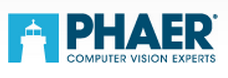 PersberichtPhaer exclusief distributeur van iDS-camera’s in BeneluxDe Duitse cameraproducent iDS Imaging Development Systems GmbH heeft Phaer bvba tot exclusieve distributeur van haar industriële camera’s en haar Ensenso 3D-camera in de Benelux verkozen. Door het aanhalen van de banden met een exclusieve samenwerkingovereenkomst verwachten beide bedrijven dat ze visiongebruikers in de Benelux nog beter van dienst zullen zijn.Het Belgische Phaer, een visionspecialist uit Gentbrugge, is sinds 2007 één van de belangrijkste distributiepartners van iDS in de Benelux. Als reden voor de keuze voor deze samenwerking verwijst iDS naar het open en professioneel handelen van Phaer, waarbij de klant centraal staat en dat in een transparante relatie met de fabrikant. IDS waardeert Phaers diepgaande visionkennis, de grote ervaring met haar producten, de goede relatie met haar eigen medewerkers en haar klantgerichte houding. iDS geniet wereldwijd het imago van pionier en succesvolle trendsetter. Phaer is hieraan perfect complementair, zo blijkt uit een Nederlands marktonderzoek.Betere ondersteuning“Phaer is een strategische en belangrijke zakenpartner van iDS. We zijn ervan overtuigd dat dit nieuwe partnerschap op de lange termijn voor beide bedrijven meer groeipotentieel en significante synergie-effecten zal opleveren”, licht Marian Petrovic, Sales Director EMEA bij iDS toe. “Phaer biedt een uitstekende technische expertise op het gebied van geavanceerde visiontechnologie en heeft zich bewezen als een zeer competent distributeur. Door onze exclusieve samenwerking kunnen we gezamenlijke middelen effectiever inzetten om zowel klanten als partners nog beter van dienst te zijn.”Voorsprong en groei door visiontechniekNaast een nog betere dienstverlening, ziet Koenraad Van De Veere, zaakvoerder en eigenaar van Phaer, grote groeikansen voor beide bedrijven. Ik ben ervan overtuigd dat Phaer in deze nieuwe samenwerkingsvorm extra voordeel en voorsprong aan haar klanten en de markt kan geven, wat een zeer positieve impact op de groei zal hebben. “Samen en door de toegevoegde waarde die we bieden zijn we in staat om op korte termijn volledig nieuwe marktsegmenten aan te boren. We zijn zeer verheugd met het exclusieve distributeurschap en de kans om iDS in de Benelux te representeren”, aldus Van De Veere. Over iDS
IDS Imaging Development Systems GmbH is een vooraanstaand producent van industriële camera’s die bekend zijn onder de naam uEye en Ensenso. Twaalf jaar geleden introduceerde iDS als eerste de USB bus als interface voor industriële visioncamera’s. iDS geniet naast een ‘Duitse’ kwaliteitsreputatie tegen ‘zachte prijzen’ het imago van ‘ontwikkelaar van wellicht de beste driver ter wereld’ die al haar camera’s, USB 2.0, 3.0 en GigE bestuurt. Een visionair gedachtegoed en modulaire concepten stellen de klanten van iDS in staat om innovatieve en individuele toepassingen te ontwikkelen. Professionele componenten voor machinevision worden exclusief en duurzaam in Duitsland ontwikkeld en 100 procent lokaal geproduceerd, om vervolgens wereldwijd te worden toegepast. Kijk voor meer informatie op www.ids-imaging.com.Over Phaer
Phaer neemt een unieke positie in als het gaat om het resultaatgericht advies over- en de toelevering van hoogwaardige computervisioncomponenten. Uitgangspunt is altijd de inzet van producten van technologieleidende fabrikanten, en van het geven van toegang tot de expertise, de R&D en productie- en logistieke infrastructuur van die fabrikanten. Zodoende wordt door een technologische voorsprong de marktpositie van de klant en zijn product nu en in de toekomst zeker gesteld. De kennis van Phaer ten aanzien van technologie en applicaties verkort het R&D-traject en ‘time to market’ van haar klanten. Phaer is onder andere partner en/of leverancier van Halcon, CCS, e2v, IDS, Imperx, Kowa, Photonfocus, Schneider-Kreuznach, Volpi, Fujinon, Pentax, Opto Engineering, Componentsexpress, BitFlow en Z-Laser. Kijk voor meer informatie op www.phaer.eu. Het persbericht, inclusief beeld in hoge resolutie, zijn te downloaden via www.phaer.eu/nl/pers.Fotobijschrift
Marian Petrovic, Sales Director EMEA bij IDS Imaging Development Systems GmbH (links) en Koenraad Van De Veere, CEO en eigenaar van Phaer BVBA (rechts) bundelen hun krachten om visiongebruikers in de Benelux nog beter van dienst te kunnen zijn.Contact
Phaer
Koenraad Van De Veere 
T: + 32 9 261 61 60
E: k@phaer.eu